ZÁPIS DĚTÍ do 1. třídy základní školy 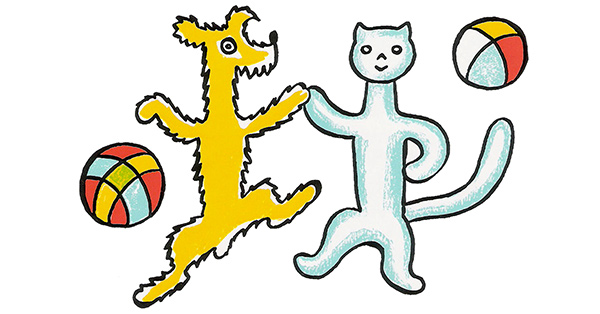 PRO ŠKOLNÍ ROK 2022/2023    proběhnev úterý 12. dubna od 13.00 do 16.00 hodin.Přesný čas si rodiče mohou rezervovat v MŠ. S sebou vezměte:- žádost o přijetí k základnímu vzdělávání- rodný list dítěte, občanský průkaz zákonného zástupce- dotazník pro rodiče žáka 1. ročníku- žádost o odklad povinné školní docházky a odborné posudky, budete-li žádat o odklad  povinné školní docházky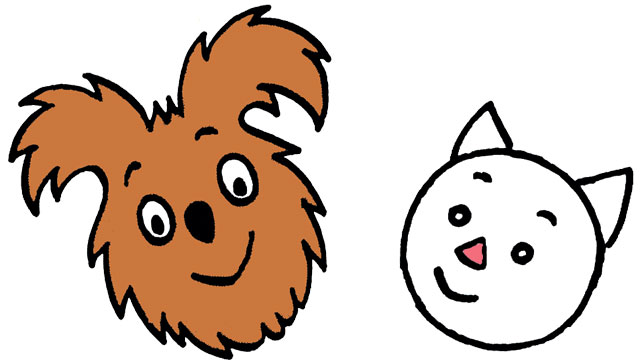 Žádost o přijetí.doc [, 32.5 kB]Žádost o odklad.doc [, 34 kB]Dotazník pro rodiče.docx [, 13.8 kB]